（学籍番号：　　　　　　　　　氏名：　　　　　　　　　　　　　）研究計画書（学籍番号：　　　　　　　　　氏名：　　　　　　　　　　　　）学際・国際的ビジョンについて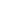 学籍番号：＿＿＿＿＿＿＿＿申請者名：＿＿＿＿＿＿＿＿＿＿＿＿＿＿＿本研究支援プロジェクトでは、博士後期課程学生として、専門領域における研究活動に高い意欲と探究心を有するとともに、博士学位を取得し、未来社会における中核的な役割を担う自覚と意欲を有すること、さらに、研究科や専攻など既存の枠組みや学問分野にとらわれることなく、新規研究分野の開拓や社会課題の解決に資する挑戦的・融合的研究に意欲を持って取り組む学生を支援します。（学籍番号：　　　　　　　　　氏名：　　　　　　　　　　　　　　　）指導教員または研究指導教員（氏名）　　　　　　　　　　　　研究科　　　　　　　　　　専攻研　究　課　題　名博士後期課程中に行う研究内容について記載してください。研究課題の独創性・学術的価値、研究課題を思い至った経緯や2年次以上はその進捗状況について、3,000字程度以内で記載のこと。必要に応じて図表を記入してください。博士後期課程中に行う研究内容について記載してください。研究課題の独創性・学術的価値、研究課題を思い至った経緯や2年次以上はその進捗状況について、3,000字程度以内で記載のこと。必要に応じて図表を記入してください。これまでの研究成果について記載してください。学術論文（査読の有無）、国内外の学会発表（口頭、ポスター等）、各種受賞等など、項目別に記載してください。１．自身の研究分野が、既存の研究領域を超え、未来社会においてどのように発展していくか、ビジョンを述べてください。（500～1,000字程度）学際的、国際的な融合研究を推進する上で、どのような資質や意欲が必要であると考えていますか？またそのために自身が取り組もうとしている点について述べてください。（500～1,000字程度）